AutomobileGarage Carrosserie Jamet - Dias - 91 bis, faubourg d'OrléansPoint Carte Grise - 8, boulevard Paul BoncourBijouterieBijouterie Didier - 68/70, rue Georges ClemenceauBijouterie Huet - 75, rue Georges ClemenceauBricolage/Jardinage/FleursAEB - rue de l'étang Bardin Azal'fleurs - Avenue de VillefrancheBrico E. Leclerc - 81, avenue de ParisDelbard - rue de VeilleinsFloreal by L - 43, rue Georges ClemenceauTubconcept - 59B, avenue de ParisCafés/RestaurantsDomino's Pizza - 31, rue Georges ClemenceauL'Alliance de Sologne - 1, avenue de BloisL'essentiel - 30, avenue de VillefrancheLes 3 Cheminées - 66, avenue Nelson MandelaLa Belle Epoque - 99, rue Georges ClemenceauLa Petite Taverne - 2, rue du PontLa table gourmande - 18, Place de la PaixLe Bistrot de la Halle - 6, rue du Tour de la HalleLe Petit Lutin - 94, rue du 8 maiRock'n Chicken - 207, rue du 8 maiChaussuresCadoux Chausseur - 76, rue Georges ClemenceauPitchounes - 58, rue Georges ClemenceauCoiffure/Beauté/Bien-être38 Clemenceau - 38, rue Georges ClemenceauAteliers du Lez'Arts Zen - Impasse des Vieux FossésCamille B - 102, rue Georges ClemenceauDelphin'Coiff - 1 bis, place Jeanne d'ArcInstitut Guinot - 48, rue Georges ClemenceauLe coiffeur de Monsieur - 85, rue Georges ClemenceauMarielle Beauchamp Coiffure - 87, rue Georges ClemenceauNew Hair - 94, rue Georges ClemenceauLingerieLingerie Océane - 79, rue Georges ClemenceauMagasin BioBio Logic Biomonde - rue de PlaisanceLa Vie Claire - 25, avenue de ParisMagasin généralisteMonoprix - 5, place de la paixMaison et objetsCentrakor - rue de Plaisance Cuisines Romo Schmidt - 81, rue Georges ClemenceauDarty - rue de Plaisance La Sarcelle - 22, rue de l'ÉcuMaison Pilgrim - 20, rue Georges ClemenceauMeubles et Cuisines Gondard - Allée du 2 septembre 1944Style Campagne - 81 bis, rue Georges ClemenceauVoilages GD - 6, rue des 3 RoisMaroquinerieLa p'tite boutique d'Elodie - 11, rue Georges ClemenceauMétiers de bouche/EpicerieAntiq & Thé - 11, rue de la SirèneAu Four et Au Moulin - 33, faubourg Saint RochAux Délices de Sologne - LÉCHAUDÉ - 84, rue Georges ClemenceauBoucherie Barbanson - 96, rue Georges ClemenceauBoucherie de la pyramide - 8, rue des JavellesCharcuterie Veneault - 6, place de la PaixJeff de Bruges - rue des Chardonnes L'Atelier des Fromagères - 57, rue Georges ClemenceauLa Duchesse Anne - 1, rue du Tour de la HalleLes Artisans du Goût - 15, faubourg d'OrléansMille et une fraises - 64, rue Georges ClemenceauPalais Gourmet - 4, place de la PaixV and B - 68, avenue de ParisOptiqueAlain Afflelou - 10, rue Saint MartinKrys - 86, rue Georges ClemenceauOptic 2000 - 108, rue Georges ClemenceauPaysagisme et Artisanat du bâtimentA.C Nature - 63, rue Georges GuynemerA2E 41 - 14 F, rue de GombaultMenuiserie Genuit - 39, rue du Grand OrmeNeto Bâtiment - 17, avenue de BloisS.A.R.L Portail - 18, rue DelauneLacour Déco - 26, rue George SandPrêt-à-porter/AccessoiresBlack Store - 1, route de VernouEvidence - 1, place de la PaixFashion Store - rue Aristide BoucicautFor Man - 66, rue Georges ClemenceauGémo - 30, rue des ChardonnesIsanaelle - 77, rue Georges ClemenceauTally Weijl - 9, rue de VerdunTeen Angels - 56, rue Georges ClemenceauTop Mod - 85, rue Georges ClemenceauServicesAbalone - 71, rue Georges ClemenceauAdwork's - 8, Place du Général de GaulleAgence AXA Lucio/Barbellion - 65, rue Georges ClemenceauArboris Courtage - 7, rue Georges ClemenceauAviva Assurances - 2, Faubourg d'OrléansBanque Populaire - 39, rue Georges ClemenceauCaisse d'épargne Loire Centre - 9, place de la PaixCentury 21 Sologne Immobilier - 62, rue Georges ClemenceauCIC - 23, rue de la SirèneColonna Facility - 22, rue MalardsCopietout - rue Arrogantes Crédit Agricole Val de France - 20, avenue du Mal de Lattre de TassignyEurêka - 26, avenue du Maréchal de Lattre de TassignyFiducial - 101, avenue de Paris Gan Assurances - 21, rue du 8 maiGroupama - 4, avenue du Mal de Lattre de TassignyL'Adresse - 10, rue Georges ClemenceauMarbrerie Moderne - 112, avenue de VillefrancheMMA Coutellier Assurances - 28, place de la PaixMonceau - 6, rue Saint MartinMutuale, La Mutuale Familiale - 4, rue de la tourMutuelle de Poitiers - 47, rue Georges ClemenceauOrpi La Sologne Reineau - 97, rue Georges ClemenceauPartnaire - 34, place de la PaixSociété Générale - 52, rue Georges ClemenceauStéphane Plaza Immobilier - 1, rue de Verdun Swiss Life - 37, faubourg d'OrléansThélem Assurances B. DIVARD - 95, rue Georges ClemenceauSports et LoisirsBuro en Gros/Calipage - 8 E, boulevard Paul BoncourCigaverte - 30, place de la PaixCiné Sologne – 71 bis, avenue de ParisDecathlon - rue des ChardonnesEspace Culturel E.Leclerc - rue des ChardonnesIntersport - 1, route de VernouJouéclub - rue des Chardonnes Librairie Papeterie Sélection - 100, rue Georges ClemenceauMagic CrossFit - 69, avenue de ParisSee Life Photographie - 14, rue Georges ClemenceauSologne Escape Game - 1, Place Jean MoulinSports Nautic - 2000, rue Aristide BoucicautListe complète des adhérents sur : www.commerces-romorantin.com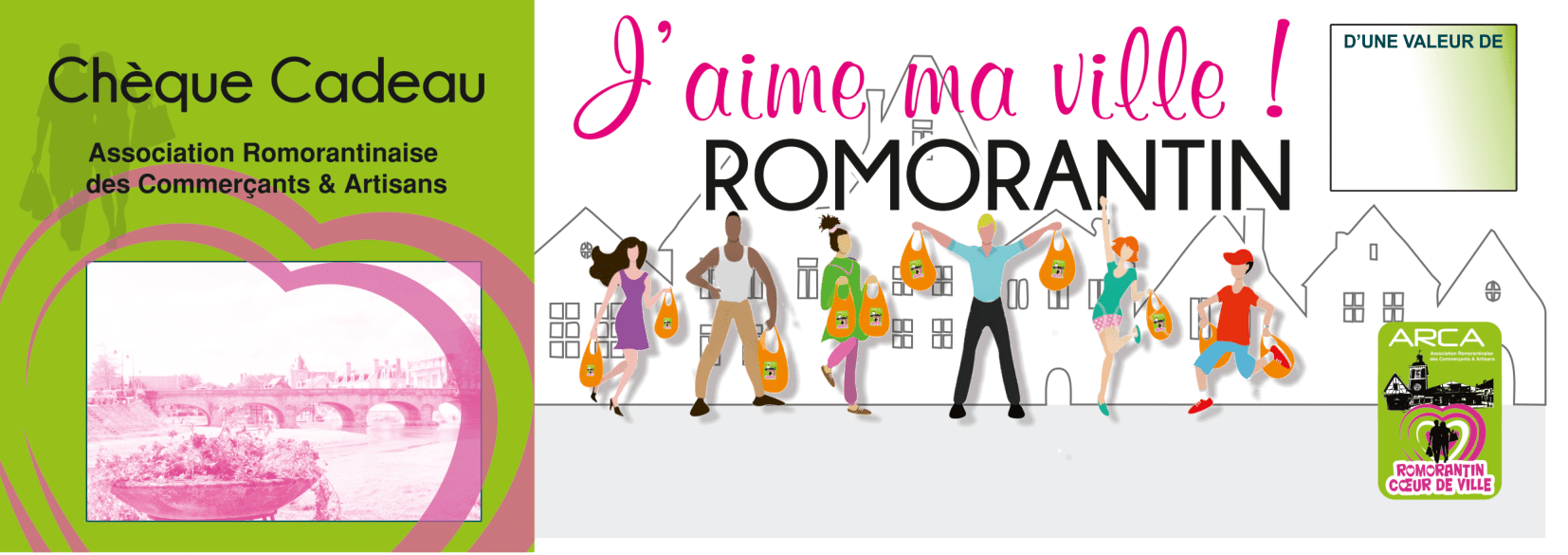 Chèques CadeauxJ’aime ma ville !de l’Association Romorantinaise des Commerçants & ArtisansListe des commerces adhérentsValable du 20/09/2021 au 31/01/2022Liste susceptible d’être modifiéeTél : 02 54 76 32 59E-mail : arca.romo@gmail.comwww.commerces-romorantin.com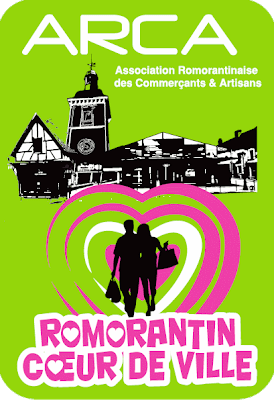 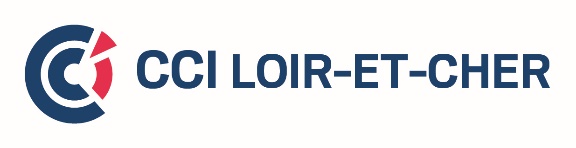 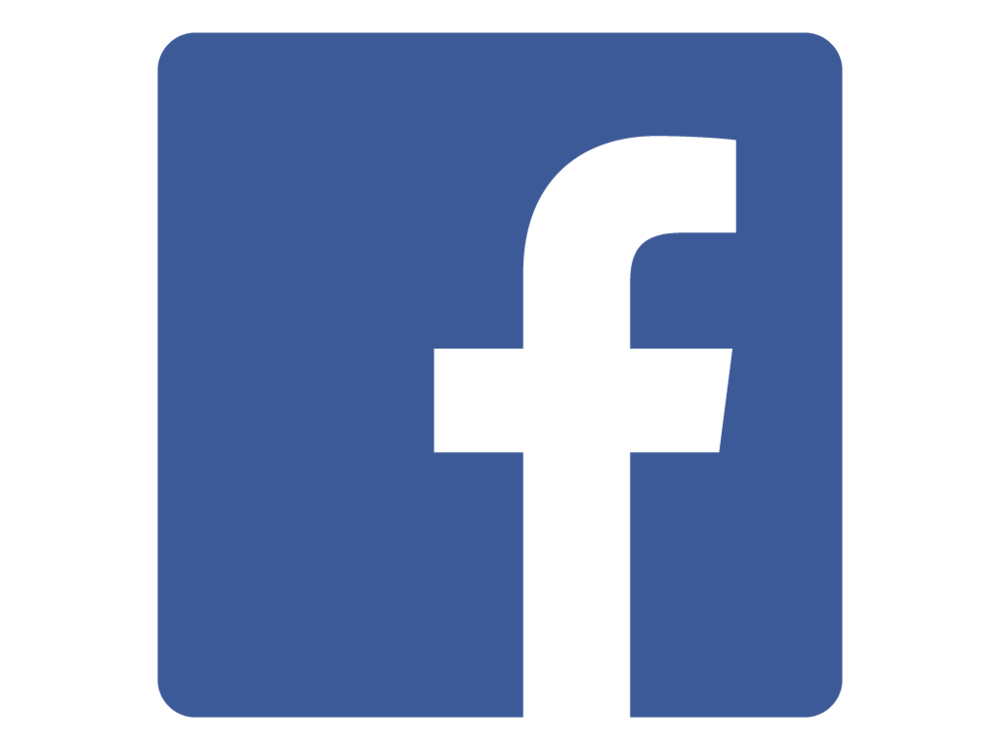 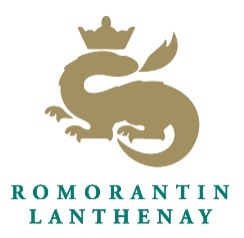 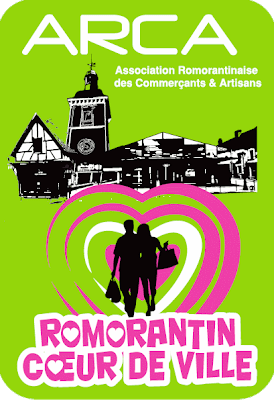 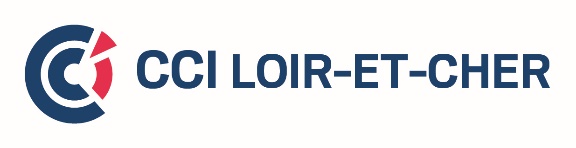 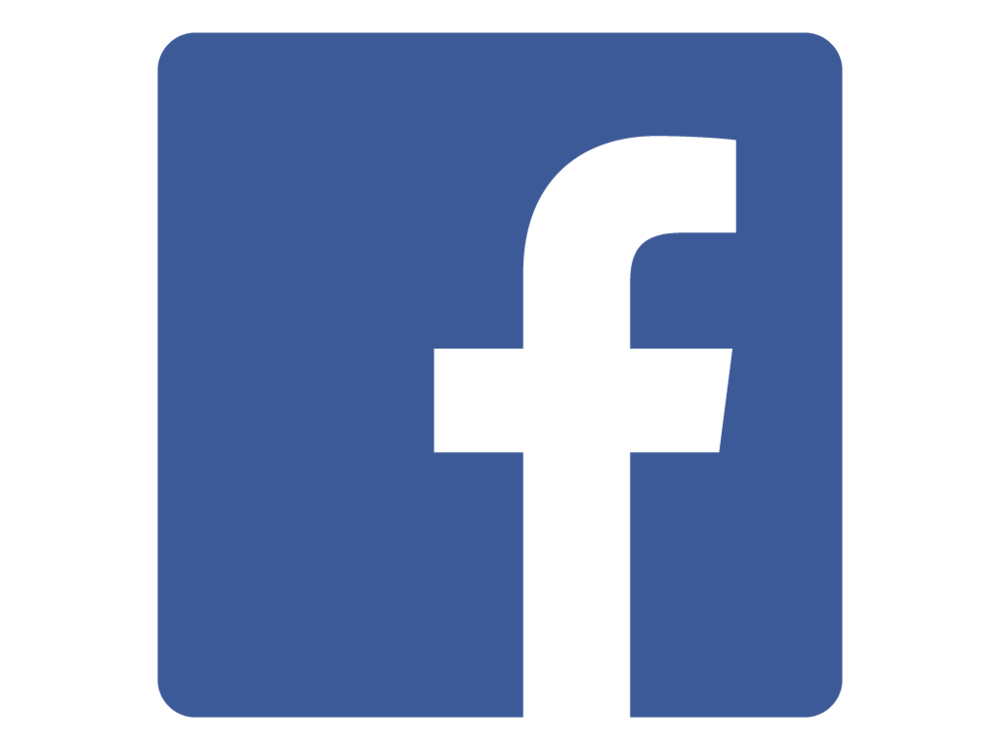 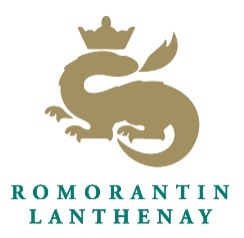 